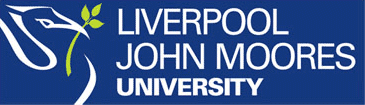 Corporate Business Change Initiatives Liverpool John Moores UniversityReturn to Work Form for Managers - User Guide:Version : 	Final  Date: 		19th February 2015Author:  		Shirley WedgwoodReviewers: 	Neil Larsen, Ann Sidaway, Catherine Nevin and Naomi Scharf. 	IntroductionThe return to work interview process is the responsibility of all Line Managers following an employee’s period of sickness.This guide is an overview of the new return to work form process for Line Managers and should be navigated through following the return to work of the Employee after a period of sickness.  Please note, where possible, the return to work form should be completed during the interview. Return to Work Form for ManagersBusiness Process StepsLine Manager conducts return to work interviewLine Manager completes the Return to Work FormInfoBase Process StepsThe steps to be followed apply to all LJMU Line Managers.In LJMU Staff InfoBase select the following from the Main MenuLJMU Manager Self ServiceReturn to work interviewClick action box for member of staff from listClick Add to add a new record Complete form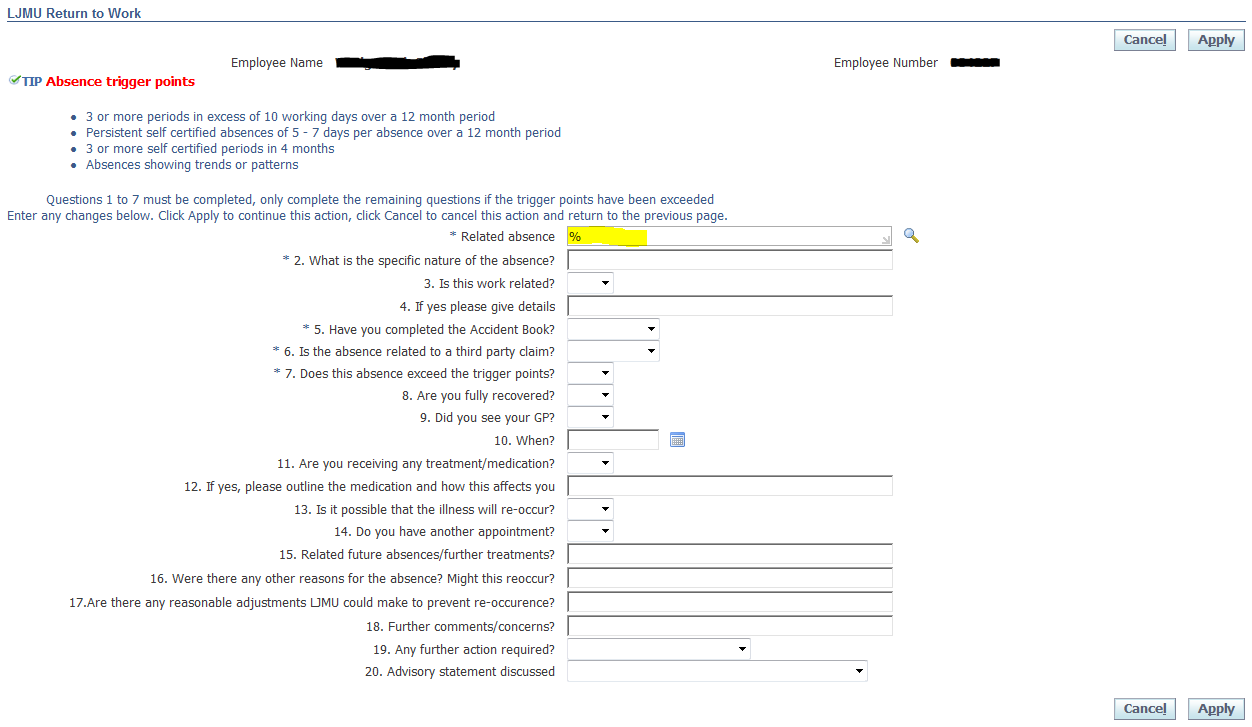 Tip : Type % in ‘Related Absence’ box then click on magnifying glass to bring up absence list (see highlighted field above), most recent absence will appear at the topClick Quick Select for the appropriate absenceContinue to complete form Once form is complete continue as follows: Click apply –an Extra Information page will appear Click Next – the Review Page will appear, check review page carefully Click Submit – a confirmation page will appear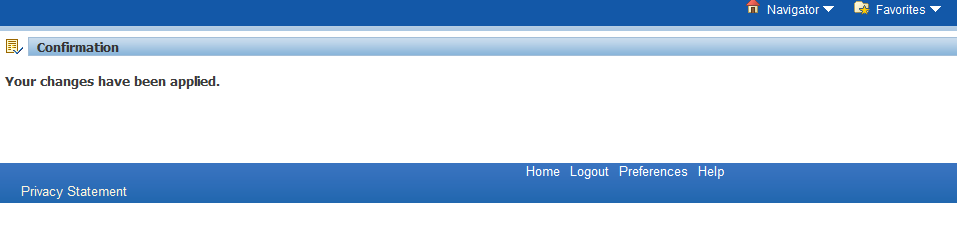 